Тема практического занятия: «Гидролиз солей» ЗАДАНИЯ ДЛЯ САМОСТОЯТЕЛЬНОЙ РАБОТЫ СТУДЕНТОВПросмотрете видео-урок.Прочитайте учебный текст и сделайте краткий его конспект в тетрадь для практических занятий.Записать в тетрадь памятку по гидролизу.Выполнить предложенные упражнения.Учебный текст:  Как известно, присутствие в растворе кислот и оснований можно обнаружить с помощью индикаторов (табл. Изменение окраски индикаторов в различных средах). Например, лакмус в растворе кислоты краснеет, а в растворе основания – синеет. Изменение окраски индикатора вызвано присутствием в растворе кислоты ионов Н+ , а в растворе основания – ионов ОН-. Казалось бы, в растворах солей, при диссоциации которых не образуется ни ионов Н+, ни ионов ОН- , окраска индикаторов меняться не должна. Однако если прибавить лакмус к растворам хлорида натрия, хлорида магния и карбоната натрия, окажется, что в растворе магния лакмус краснеет, в растворе карбоната натрия синеет, и только в растворе хлорида натрия не изменяет окраски. Следовательно, в растворе хлорида магния образуются ионы Н+ , а в растворе карбоната натрия - ионы ОН- . Это объясняется тем, что в водных растворах соли подвергаются гидролизу. Гидролиз – одно из важнейших химических свойств солей. Слово «гидролиз» означает разложение водой («гидро» - вода, «лизис» - разложение). Гидролизом соли называется взаимодействие ионов соли с водой, в результате, которого образуются слабые электролиты. Сущность гидролиза сводится к взаимодействию катионов или анионов соли с гидроксид-ионами ОН- или ионами водорода Н+ из молекул воды. В результате этого взаимодействия образуется малодиссоцирующее соединение (слабый электролит). Химическое равновесие процесса диссоциации воды смещается вправо: Н2О↔ Н+ + ОН- (→) Поэтому в водном растворе соли появляется избыток свободных ионов Н+ или ОН- , и раствор соли показывает кислую или щелочную среду. В общем, виде реакции гидролиза записываются в форме (Kat-катион,Anанион): Katn+ + HOH  KatOH(n-1)+ + H+                                    Ann- + HOH  HAn(n-1)- + OH-Гидролиз процесс обратимый для большинства солей. В состоянии равновесия только небольшая часть соли гидролизуется. Количественно гидролиз характеризуется степенью гидролиза – h. Степень гидролиза равна отношению числа гидролизованных молекул к общему числу растворенных молекул: где n – число молекул соли, подвергшихся гидролизу; N - общее число растворенных молекул соли. Степень гидролиза зависит от природы соли, концентрации раствора, температуры. При разбавлении раствора, повышении его температуры степень гидролиза увеличивается. Гидролиз солей различных типов. Возможность и характер протекания гидролиза определяется составом соли. Любую соль можно представить как продукт взаимодействия кислоты с основанием. В зависимости от силы исходной кислоты и исходного основания соли можно разделить на 4 типа: 1. Соль образована сильным основанием и сильной кислотой Примеры: NaCl, K2SO4, Ba(NO3)2 2. Соль образована сильным основанием и слабой кислотой Примеры: NaCN, K2CO3, Li2S 3. Соль образована слабым основанием и сильной кислотой Примеры: СuCl2, FeSO4, Al(NO3)3 4. Соль образована слабым основанием и слабой кислотой Примеры:(NH4)2S, Al2S3, Pb(NO2)2Памятка по гидролизуЗапомни!1. Гидролиз возможен только для растворимых солей!2. Гидролиз идёт по слабому иону, а среду задаёт сильный.3. Сильные и слабые ионы 4. Цвета индикаторовУпражнения Установите соответствие между формулой соли и типом ее гидролиза в водном растворе: к каждой позиции, обозначенной буквой, подберите соответствующую позицию, обозначенную цифрой.Установите соответствие между формулой соли и окраской индикаторов в ее водном растворе Напишите уравнения гидролиза предложенных солей, определив среду раствора. Для какой соли гидролиз идет до конца при растворении ее в воде?: 1) ZnCl2 2) Na2SO4 3) Na2S 4) CuCO3СИЛЬНЫЙ СИЛЬНЫЙ
Гидролиз не идёт.
Среда нейтральная.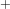 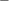 слабый СИЛЬНЫЙ
Гидролиз по катиону.
Среда кислая.СИЛЬНЫЙ слабый
Гидролиз по аниону.
Среда щелочная.слабый слабый
Гидролиз по катиону и аниону.
Среда нейтральная.сильныеслабыеЩелочные и щелочноземельные металлы:
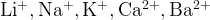 Реже:
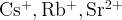 Все остальныеОстатки сильных кислот:
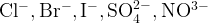 Реже:

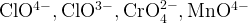 Все остальныеИндикатор\средаЩелочнаяНейтральнаяКислаяЛакмусСинийФиолетовыйКрасныйФенолфталеинМалиновыйБесцветныйБесцветныйМетилоранжЖёлтыйОранжевыйКрасныйФормула солиТип гидролизаА) (NH4)2S1) Не гидролизуетсяБ) Rb2SO42) Гидролизуется по катионуВ) (CH3COO)2Ca3) Гидролизуется по анионуГ) Pb(NO3)24) Гидролизуется и по катиону, и по анионуФормула солиОкраска индикаторовА) K2S1) лакмус красный, фенолфталеин малиновыйБ) A12(SO4)32) лакмус красный, фенолфталеин бесцветныйВ) С6Н5ОК3) лакмус синий, фенолфталеин малиновыйГ) Na3PO44) лакмус синий, фенолфталеин бесцветный5) лакмус фиолетовый, фенолфталеин малиновый6) лакмус фиолетовый, фенолфталеин бесцветный